Liebe Freunde und Mitgliederdes Ski-Club Bad Säckingen,der Winter kann kommen - der Ski-Club hat sein vielfältiges Programm fertig und freut sich auch diese Saison wieder auf rege Teilnahme.Wie alle Jahre starten wir in die Saison mit unserem beliebten Brettlemarkt! Kommen Sie vorbei, wenn Sie etwas kaufen oder verkaufen möchten.Zur Mitgliederversammlung im Hotel zur Flüh und zur Nikolausfeier in unserer Skihütte in Herrischried sind Sie ebenfalls herzlich eingeladen.Und wenn der Schnee mitmacht, beginnen Ende Dezember die ersten Skikurse. Aufgrund der großen Nachfrage in den letzten Jahren bleibt die Anzahl unserer Ski-und Snowboardkurse auf dem hohen Niveau - es ist sicherlich für Jeden das Passende dabei. Auch für die Langläufer ist gesorgt. Und wer sich gerne unserem starken Biathlonteam anschließen möchte, meldet sich am besten beim Sportwart Nordisch- hier ist die letzten Jahre eine junge Mannschaft entstanden, die bereits sehr erfolgreich ist.Wie gewohnt bieten wir wieder drei Tages-Ski- und Snowboardausfahrten an. Bequem und günstig mit dem Bus - die Liftkarten im vergünstigten Gruppentarif- in gemütlicher Runde einen tollen Tag genießen. Melden Sie sich rechtzeitig an, die Anzahl der Teilnehmer ist limitiert.Und wenn das Ende der Saison bereits in Sicht ist, laden wir alle unsere Vereinsmitglieder zu unserem gemütlichen Racletteabend in die Skihütte ein, bei dem dann auch die Siegerehrung der Club- und Stadtmeisterschaften stattfinden wird.Im Namen des gesamten Vorstandes und unserem hoch motivierten Ski-, Snowboard-, Langlauf- und Biathlonlehrerteam wünsche ich Ihnen einen erlebnisreichen Winter und freue mich auf Ihre Teilnahme an unseren Angeboten.Mit den besten GrüßenIhr Michael Hahl
1. Vorsitzender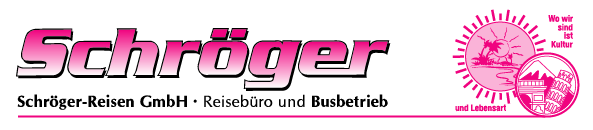 TermineWeitere Infos zu Veranstaltungen erhalten Sie in derLokalpresse und auf unserer Webseitewww.sc-bad-saeckingen.deTermineWeitere Infos zu Veranstaltungen erhalten Sie in derLokalpresse und auf unserer Webseitewww.sc-bad-saeckingen.de12.11.2016Brettlemarkt (Skibörse)Flößerhalle in WallbachMit Anmeldung für die Kurse (Barzahlung!)	Annahme:	10h00 – 11h30	Verkauf:	12h00 – 13h30	Rückgabe: 		13h30 – 14h30Unser Nachwuchs sorgt für Bewirtung!18.11.201620h00SCS MitgliederversammlungHotel Zur FlühWeihermatten 38, Bad Säckingen19.11. und20.11.2016Langlauf / Biathlon-Trainingswochenende in DavosFür Mitglieder und Neueinsteiger des Team Nordic.Detaillierte Information auf unserer Webseite oder bei Wolfgang Köchlin Tel.  07761-5539553Meldeschluss 6.11.201604.12.201615h00NikolausfeierSkihütte Herrischried. Teilnahme bitte rechtzeitig per e-mail anmelden! (kasse@sc-bad –saeckingen.de)02.01. bis07.01.2017Familienfreizeit in LenzerheideBerghotel Sartons LenzerheideKontakt per E-Mail: sportwart@sc-bad-saeckingen.deAnmeldeschluss 30. Nov. 201614.01. und 15.01.2017Geführte Langlaufwanderung durch den Schweizer Jura Klassische Technik; mit Übernachtung und GepäcktransportDetaillierte Information auf unserer Webseite:oder bei Wolfgang Köchlin Tel. 07761-553955304.03.201710h00Club- und Stadtmeisterschaften Langlauf(Klassisch und Skating)Anmeldung per  E-Mail:nordisch@sc-bad-saeckingen.de05.03.201713h00Club- und Stadtmeisterschaften alpinHerrischried Anmeldung per E-Mail: sportwart@sc-bad-saeckingen.de10.03.201719h30Gemütliches Raclette-Essenmit Siegerehrung der Club-und Stadtmeisterin der Ski-Clubhütte in HerrischriedAnmeldung erforderlich unter: 07761-5957917.03. bis 19.03.17Jugend-Freizeit im Montafon für 12-16- jährigeFahrtkosten, 2 Übernachtungen mit Halbpension, LiftkartenMitglied € 180.- / Nichtmitglied € 200.-Anmeldung über Webseite, Anmeldeschluss 11.02.2017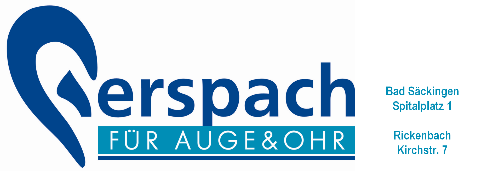 Fitness - GymnastikFitness - GymnastikDonnerstags20h00Fitness – Gymnastik und Rückenschule in der Turnhalle des Scheffel-Gymnasiums.Fitness-Gymnastik für Nichtmitglieder € 10.-/MonatDienstags20h15Gymnastik im Aqualon für alle Altersgruppen mit anschließendem Schwimmen (Preise gemäß Aushang).Langlauf- / Biathlon- TrainingLanglauf- / Biathlon- TrainingFreitags16h00 Loipe17h00 Hallefür Schüler und Jugendliche, Alpinfahrer sind willkommen!Dürerhalle oder bei Schnee auf der Loipe in GroßherrischwandSpezial-Trainings siehe WebseiteAusfahrten(weitere Details auf unserer Webseite)Ausfahrten(weitere Details auf unserer Webseite)Ausfahrten(weitere Details auf unserer Webseite)Ausfahrten(weitere Details auf unserer Webseite)Anmeldung:Gerspach für Auge und Ohr, Spitalplatz 1, Bad Säckingen Tel. 07761 / 1839Gerspach für Auge und Ohr, Spitalplatz 1, Bad Säckingen Tel. 07761 / 1839Gerspach für Auge und Ohr, Spitalplatz 1, Bad Säckingen Tel. 07761 / 1839Kosten:Sind bei der Anmeldung in bar zu bezahlenSCSMitgliederNicht-mitgliederBusfahrt:Kinder/Jugendliche bis einschl. 17 J.ErwachseneFamilie incl. aller KinderMindestteilnehmer: 25 Personen€ 10.-€ 25.-€ 50.-€ 20.-€ 35.-Tageskarten:Nicht enthalten; günstige Gruppentarife werden genutzt.Organisation im Bus; für A1 und A3 bitte CHF- Kleingeld bereithalten.Nicht enthalten; günstige Gruppentarife werden genutzt.Organisation im Bus; für A1 und A3 bitte CHF- Kleingeld bereithalten.Nicht enthalten; günstige Gruppentarife werden genutzt.Organisation im Bus; für A1 und A3 bitte CHF- Kleingeld bereithalten.A1Ski- und Snowboardausfahrt nach Flims-LaaxWann:Samstag 14. Januar 2017Abfahrt 6h30 Festplatz (Bus steht ab 6h15 bereit)A2Ski- und Snowboardausfahrt ins MontafonWann:Samstag 04. Februar 2017Abfahrt 6h00Festplatz (Bus steht ab 5h45 bereit)A3Ski- und Snowboardausfahrt nach GrindelwaldWann:Samstag 18. März 2017Abfahrt 6h00 Festplatz ( Bus steht ab 5h45 bereit)Details:Kinder bis einschließlich 15 Jahre bekommen in Begleitung der Eltern den Skipass kostenlos!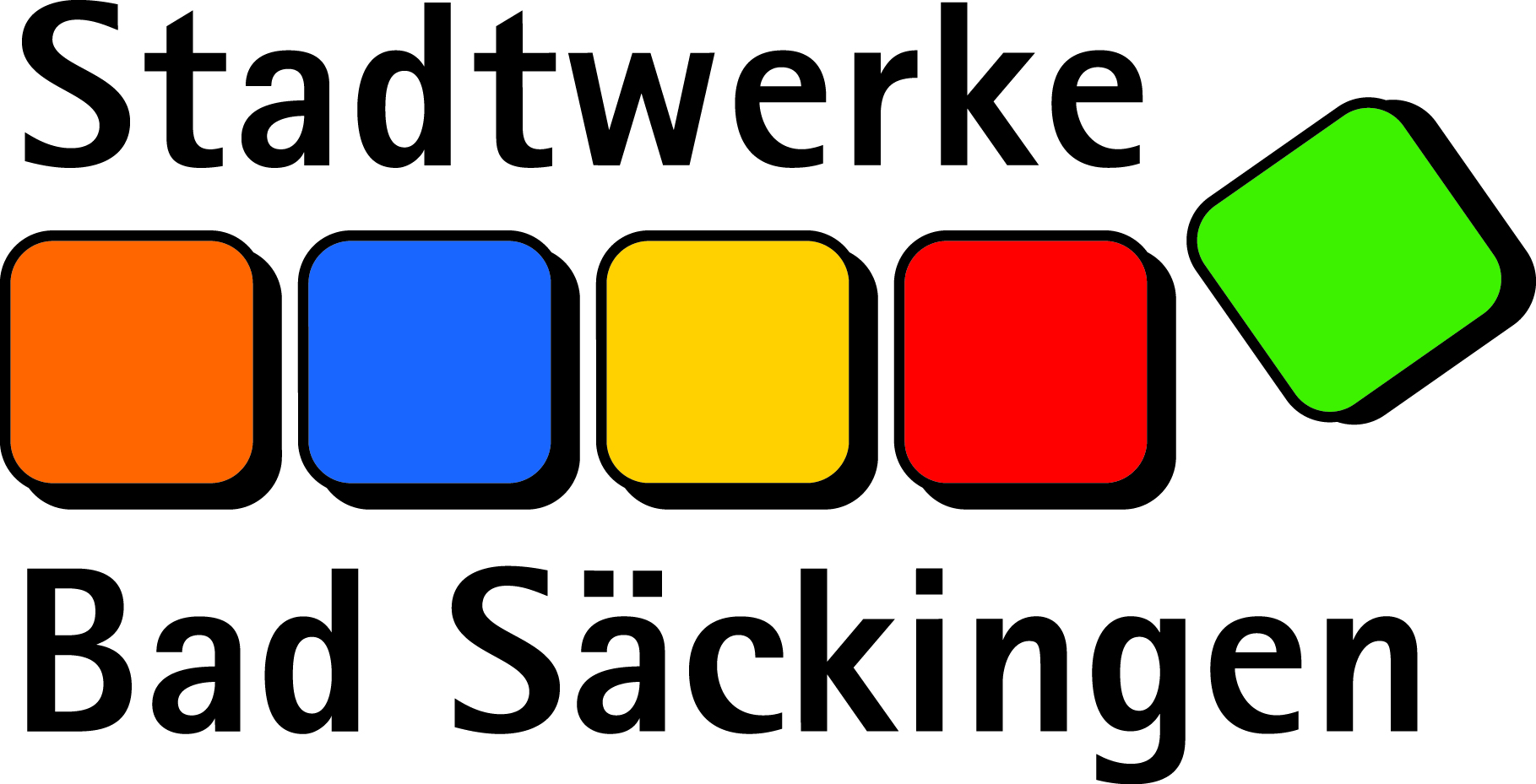 SnowboardkursePreise und Details der Snowboardkurse entsprechen denen der Skikurse!Kurs-Nr.:B128.12. – 30.12.2016 Kindersnowboardtagefür Kinder von 8-12 Jahre aller Kursstufen in HerrischriedKurs-Nr.:B1W28.12. – 30.12.2016 3-Tages Weihnachtskursfür Kinder und Jugendliche von 8 bis 16 Jahre aller KursstufenKurs-Nr.:B204.01. + 05.01.2017 2-Tages Ferienkursfür alle Altersklassen ab 8 Jahren und alle KursstufenKurs-Nr.:SK14.01.2017 SnowKidz-Schnupperkursfür Schüler/innen ab der 1. Klasse bis 12 JahreKurs-Nr.:B328.01. + 29.01.2017 Wochenendkursfür alle Altersklassen ab 8 Jahren und KursstufenKurs-Nr.:B411.02. + 12.02.2017 Bambini-KursFür Kinder von 6-9 JahreKurs-Nr.:B518.02. + 19.02.2017 Wochenendkursfür alle Altersklassen ab 8 Jahren und alle Kursstufen Kurs-Nr.:B602.03. 17:00 Uhr bis 05.03.2017 Fasnachtscampfür Könner und Experten von 8 bis 16 Jahre"Slopestyle – von der Piste in den Park"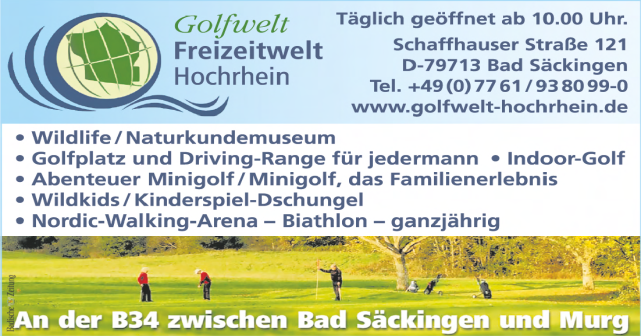 LanglaufkurseLanglaufkurseLanglaufkurseLanglaufkurseDie Kurse finden auf der Loipe in Ibach oder an einem Ausweichort statt.E-Mail: ll-schule@sc-bad-saeckingen.deDie Kurse finden auf der Loipe in Ibach oder an einem Ausweichort statt.E-Mail: ll-schule@sc-bad-saeckingen.deDie Kurse finden auf der Loipe in Ibach oder an einem Ausweichort statt.E-Mail: ll-schule@sc-bad-saeckingen.deDie Kurse finden auf der Loipe in Ibach oder an einem Ausweichort statt.E-Mail: ll-schule@sc-bad-saeckingen.deGebühr für 2Std.:Gebühr für 2Std.:Jugendliche 
bis 16 JahreErwachseneSCS-Mitglieder  SCS-Mitglieder  € 15.-€ 25.-NichtmitgliederNichtmitglieder€ 20.-€ 30.- Kurs-Nr.:LL118.12.2016 - Klassikkurs für Anfänger10h00 bis 12h00 und 13h bis 15h0018.12.2016 - Klassikkurs für Anfänger10h00 bis 12h00 und 13h bis 15h0018.12.2016 - Klassikkurs für Anfänger10h00 bis 12h00 und 13h bis 15h00Kurs-Nr.:LL222.01.2017 - Klassikkurs für Anfänger 10h00 bis 12h00 und 13h bis 15h0022.01.2017 - Klassikkurs für Anfänger 10h00 bis 12h00 und 13h bis 15h0022.01.2017 - Klassikkurs für Anfänger 10h00 bis 12h00 und 13h bis 15h00Kurs-Nr.:LL312.02.2017 - Skatingkurs für Anfänger + Fortgeschrittene10h00 bis 12h00 und 13h bis 15h0012.02.2017 - Skatingkurs für Anfänger + Fortgeschrittene10h00 bis 12h00 und 13h bis 15h0012.02.2017 - Skatingkurs für Anfänger + Fortgeschrittene10h00 bis 12h00 und 13h bis 15h00Familien – LL KursFamilien – LL KursFamilien – LL Kursmit Komplett-Betreuung, für Familien ab 2 Personen, mit bis zu 4 Kindern ab 7 Jahren. Details auf unserer Webseite. Termin nach Rücksprache.mit Komplett-Betreuung, für Familien ab 2 Personen, mit bis zu 4 Kindern ab 7 Jahren. Details auf unserer Webseite. Termin nach Rücksprache.mit Komplett-Betreuung, für Familien ab 2 Personen, mit bis zu 4 Kindern ab 7 Jahren. Details auf unserer Webseite. Termin nach Rücksprache.mit Komplett-Betreuung, für Familien ab 2 Personen, mit bis zu 4 Kindern ab 7 Jahren. Details auf unserer Webseite. Termin nach Rücksprache.Gebühr:Gebühr:NachmittagsKursTageskursSCS-Mitglieder  SCS-Mitglieder  € 95.-€ 145.-NichtmitgliederNichtmitglieder€ 120.-€ 175.- Wie werden Sie Mitglied?Wie werden Sie Mitglied?Wie werden Sie Mitglied?Anmeldeformular von unserer Webseite herunterladen, ausfüllen und an diese Adresse schicken:Ski-Club Bad Säckingen, Gartenstr. 89, 79713 Bad SäckingenE-Mail: kasse@sc-bad-saeckingen.deAdress-, Status- und Kontoänderungen bitte an o.g. Adresse melden.Anmeldeformular von unserer Webseite herunterladen, ausfüllen und an diese Adresse schicken:Ski-Club Bad Säckingen, Gartenstr. 89, 79713 Bad SäckingenE-Mail: kasse@sc-bad-saeckingen.deAdress-, Status- und Kontoänderungen bitte an o.g. Adresse melden.Anmeldeformular von unserer Webseite herunterladen, ausfüllen und an diese Adresse schicken:Ski-Club Bad Säckingen, Gartenstr. 89, 79713 Bad SäckingenE-Mail: kasse@sc-bad-saeckingen.deAdress-, Status- und Kontoänderungen bitte an o.g. Adresse melden.Gebühren & BeiträgeAufnahmegebührJahresbeitragErwachsene € 30.-€ 22.-Kinder / Jugendliche bis 17 Jahre€ 20.-€ 13.-Ehepaare€ 50.-€ 36.-Familien (Kinder bis einschl. 17 Jahre)€ 50.-€ 60.-Passivmitglieder€ 22.-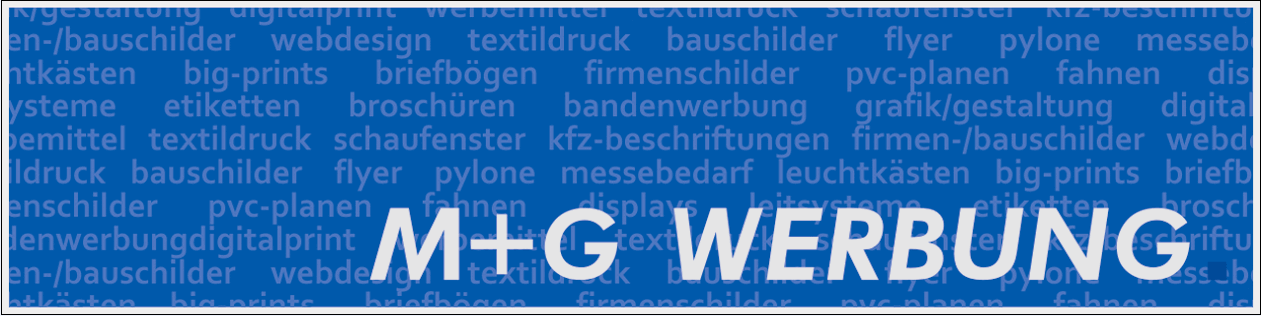 www.sc-bad-saeckingen.de